Artikel der „Emsdettener Volkszeitung“ (EV digital) vom  23.06.2022
Inhalte sind urheber- und nutzungsrechtlich geschützt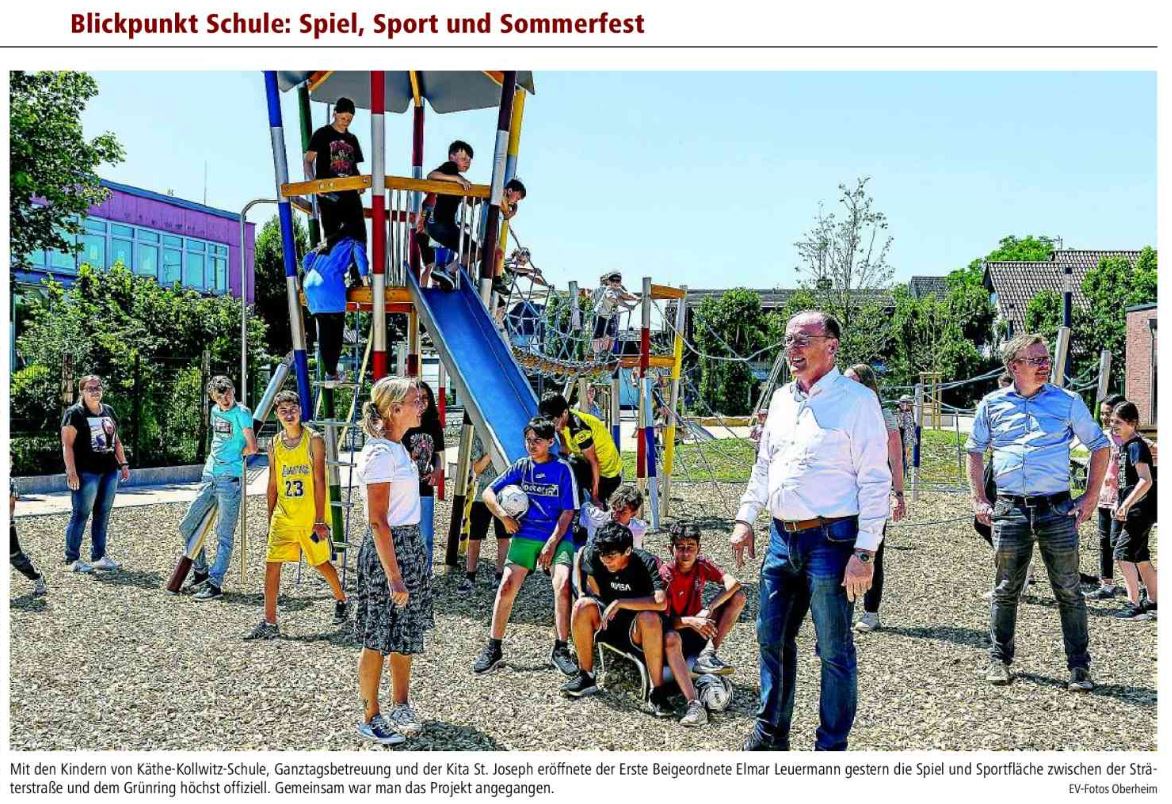 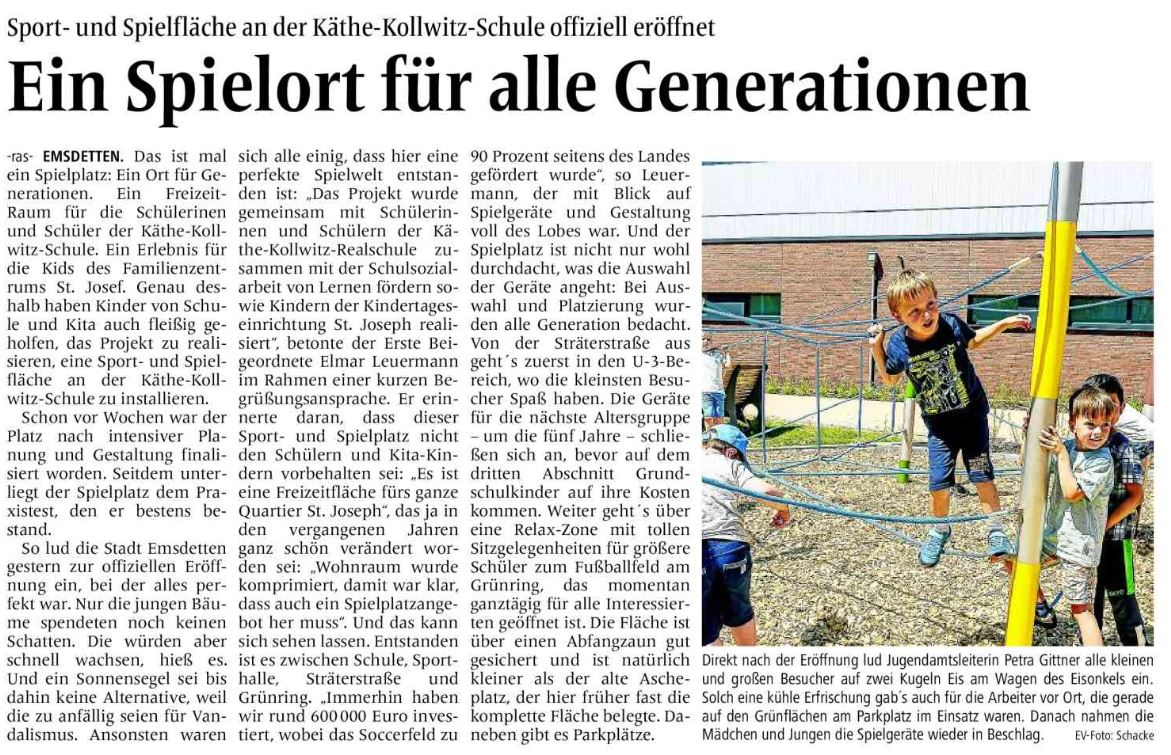 